SPECIFICKÉ HODNOTYI. Stromy a inženýrské sítě  (k § 8 odst. 4 a § 12 odst. 2 a 4)Minimální vzdálenosti podzemních sítí od paty kmene stromuu vodovodu: 1. 2,5 m bez omezení2. 1,0 m s použitím technických opatření při výstavbě nového vodovodu3. 0,75 m při obnově vodovodu s použitím technických opatření b) u kanalizace:1.  2,5 m bez omezení 2.  1,5 m, je-li stoka do průměru 500 mm včetně 3.  1,0 m pro přípojky s použitím technických opatření 4.  u kanalizačních stok umístěných hlouběji než 6 m je přípustná výsadba stromů a stromořadí v ochranném pásmu za předpokladu použití taxonů stromů vhodných pro výsadbu v ochranných pásmech sítí technické infrastruktury; v ochranných pásmech vodovodů a kanalizací pro veřejnou potřebu, které jsou uloženy do hloubky menší nebo rovna než 6 m je výsadba stromů a stromořadí možná za podmínky ochrany uložené sítě vhodným technickým opatřením (vertikální či horizontální kořenová bariéra);u plynovodu: 	1 m u nízkotlakých a středotlakých plynovodů a plynovodních přípojek v zastavěném území  4 m u ostatních plynovodů a plynovodních přípojek na obě strany od půdorysu           d)   do 22 kV včetně:1.   1,0 m,                2.  0,5 m s použitím technických opatření;          e) 110 kV:                 1. 1,5 m,                2. 1,0 m s použitím technických opatření; f) u teplovodu 2,5 m,           g) u veřejného osvětlení (kabelů):1,0 m, 0,5 m s použitím technických opatření;             h) u elektronické komunikace: 1,0 m,0,5 m s použitím technických opatření;             i) u kolektoru: 1. 	3,0 m pro kolektory s nadložím menším než 5 m, 1,5 m pro kolektory s nadložím menším než 5 m a s použitím technických opatření Vzdálenosti se vztahují jak na hlavní trasy, tak na jednotlivé přípojky. V případech, kdy se sítě ukládají dříve než plánovaný strom, nebo když se vysazuje strom v blízkosti existující sítě, se za technická opatření považuje pokládka sítí do chrániček, nebo uložení svislé či vertikální kořenové bariéry zajišťující ochranu dotčené sítě.V případech, kdy se sítě ukládají v blízkosti stojícího stromu, se za technická opatření považuje bezvýkopová metoda (například podvrtání, protlak, cracking, relining), nebo ruční výkop nebo výkop s použitím nedestruktivní výkopové metody; ošetření kořenů a zpětný zásyp kořenového prostoru. příloha 1 / obr. 1: Stromy a inženýrské sítě: výsadbový pás, kritická kořenová zóna, staticky významný kořenový talíř, použití chrániček 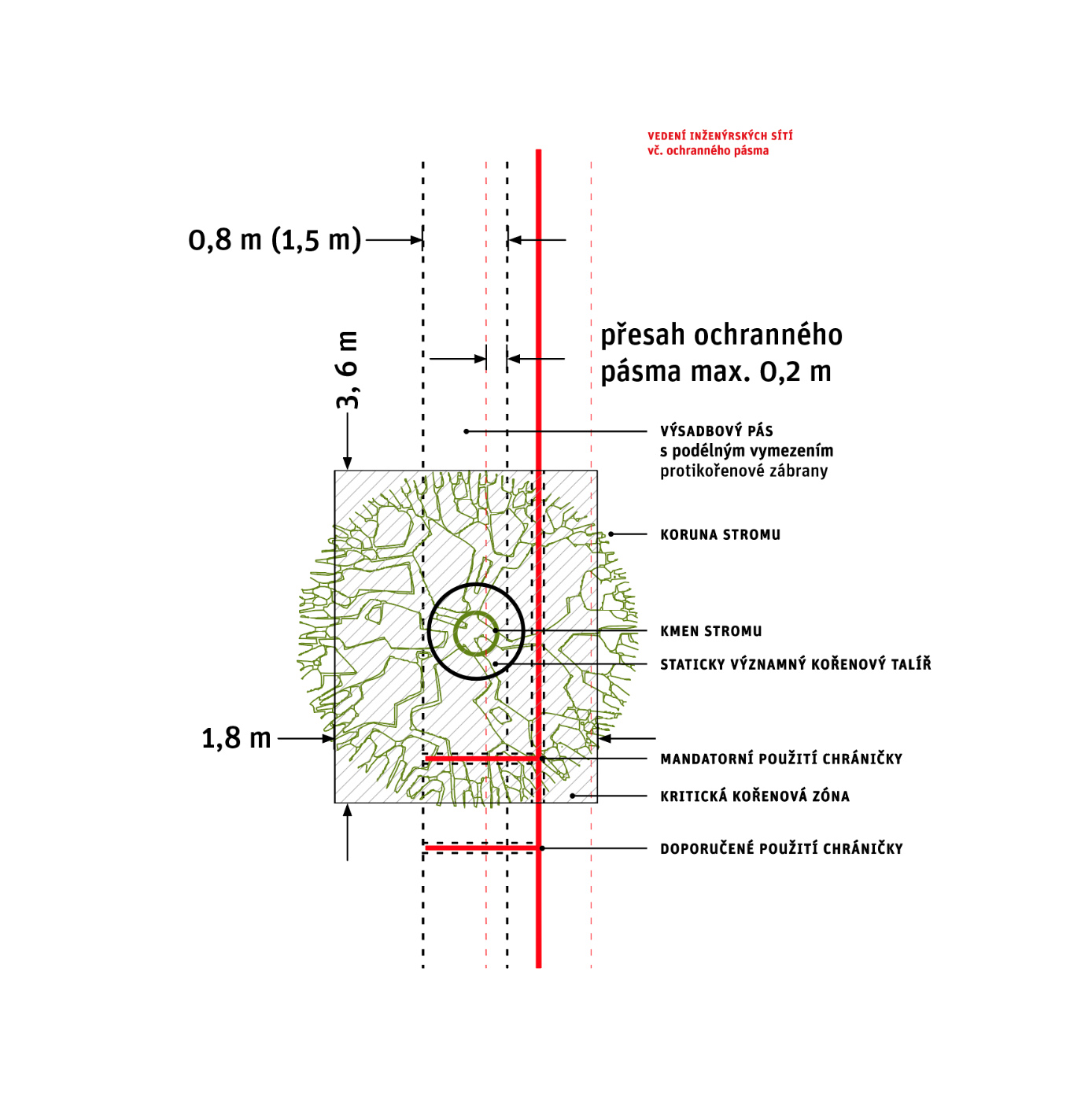 Popisek obrázku: základní zóny ochrany stromů ve výsadbovém pásuProkořenitelný prostor představuje prostorové vymezení výsadbového pásu, které obvykle přesahuje pod konstrukční vrstvy sousedních ploch včetně vozovek a jeho prokořenitelnost je zajištěna vhodnou technologií jeho přípravy. Plocha vsaku dešťové vody v rámci hospodaření se srážkovými vodami se v případech, kdy je strom v pochozí ploše, řeší zvětšeným propustným krytem zpevněné plochy nebo jiným technickým opatřením.  Kritická kořenová zóna je oblast hlavního prokořenění s výskytem velkých staticky významných kořenů. Za kritickou kořenovou zónu se považuje obdélníková plocha o šířce (kolmo k ose ulice) 1,8 a délce (ve směru osy ulice) 3,6 m.Staticky významný kořenový talíř je kruhový prostor okolo kmene dospělého stromu, jehož mechanické poškození může vést k bezprostřednímu statickému selhání stromu. Poloměr staticky významného kořenového talíře se rovná 1,5násobku průměru kmene na styku s půdou min. však 0,5 m od kmene. Staticky významný kořenový talíř zajišťuje statickou stabilitu stromu a nejsou v něm přípustné žádné zemní práce (výkopy), které by mohly destabilizovat strom nebo poškodit jeho kořeny a kořenové náběhy, nesmí se zde umisťovat žádné stavby, vč. základových patek ochranných prvků stromu, základy svislého dopravního značení a uložení obrubníků stromové mísy. Ukládání vedení technického vybavení do staticky významného kořenového talíře je možné pouze v chráničce, umožňující její opravu bez nutnosti otevřeného výkopu, v prostoru se nesmí ukládat svislé protikořenové bariéry, omezující jeho rozvoj.   II. Odstupový úhel (k § 21 odst. 1)Odstupový úhel je splněn, pokud žádná navržená překážka nezasahuje do volného prostoru, vymezeného nad vertikálním úhlem 45° a v půdorysné výseči (horizontálním úhlu) alespoň 45°, počítáno od kontrolního bodu v posuzovaném okně obytné místnosti stávající stavby. Horizontální úhel se započítává nejméně 25° od fasády stávající stavby a nelze jej sčítat z částí. Za překážku se považuje navržená budova nebo její část, navržená opěrná nebo jiná zeď či navržený okolní terén.Pro posouzení odstupového úhlu se použije kontrolní bod ve středu okna stávající stavby v úrovni fasády ve výšce parapetu nebo ve výšce 1 m nad úrovní podlahy příslušné místnosti. Je-li v příslušné místnosti více než jedno okno, posuzuje se to, které je podle rozměrů rozhodující pro kontakt s okolím.Splnění odstupového úhlu lze prokázat za pomoci diagramu odstupového úhlu (obrázek 3). Diagram se užívá následujícím způsobem (podle příkladu na obrázku 2):a) Situace vynesená na průsvitce a v odpovídajícím měřítku se položí na diagram uvedený na obrázku 3 způsobem, při kterém se v posuzované situaci ztotožní kontrolní bod posuzované místnosti s bodem označeným „okno“ a rovina fasády v bezprostřední blízkosti okna se ztotožní s úsečkou označenou „rovina fasády“. Diagram není závislý na orientaci ke světovým stranám.b) Do diagramu se zanese segment kružnice se středem v bodě označeném „okno“ 
a poloměrem odpovídajícím rozdílu výšky bodu posuzovaného okna a výšky potenciální překážky.c) Odstupový úhel se stanoví mezi počátkem segmentu (tlustá čára vymezující šrafovanou oblast nezapočitatelného úhlu 25 ° od fasády) a průnikem segmentu s překážkou, případně mezi dvěma průniky; pokud některá část překážky blíže posuzovanému oknu zasahuje 
do odstupového úhlu, je tento třeba redukovat o odpovídající úhel (viz obrázek 2);d) Odstupový úhel je splněn tehdy, rovná-li se horizontální úhel minimálně 45°; Segmenty nelze sčítat.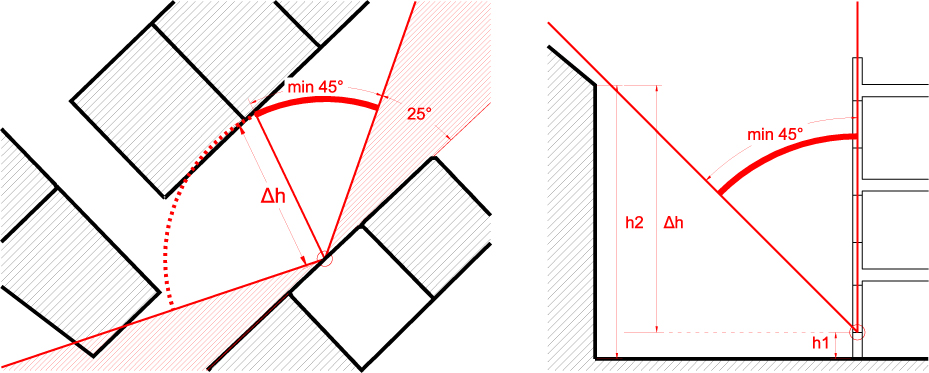 obr. 2: Příklad prokázání odstupového úhlu na situaci stavbyobr. 3 Diagram odstupového úhlu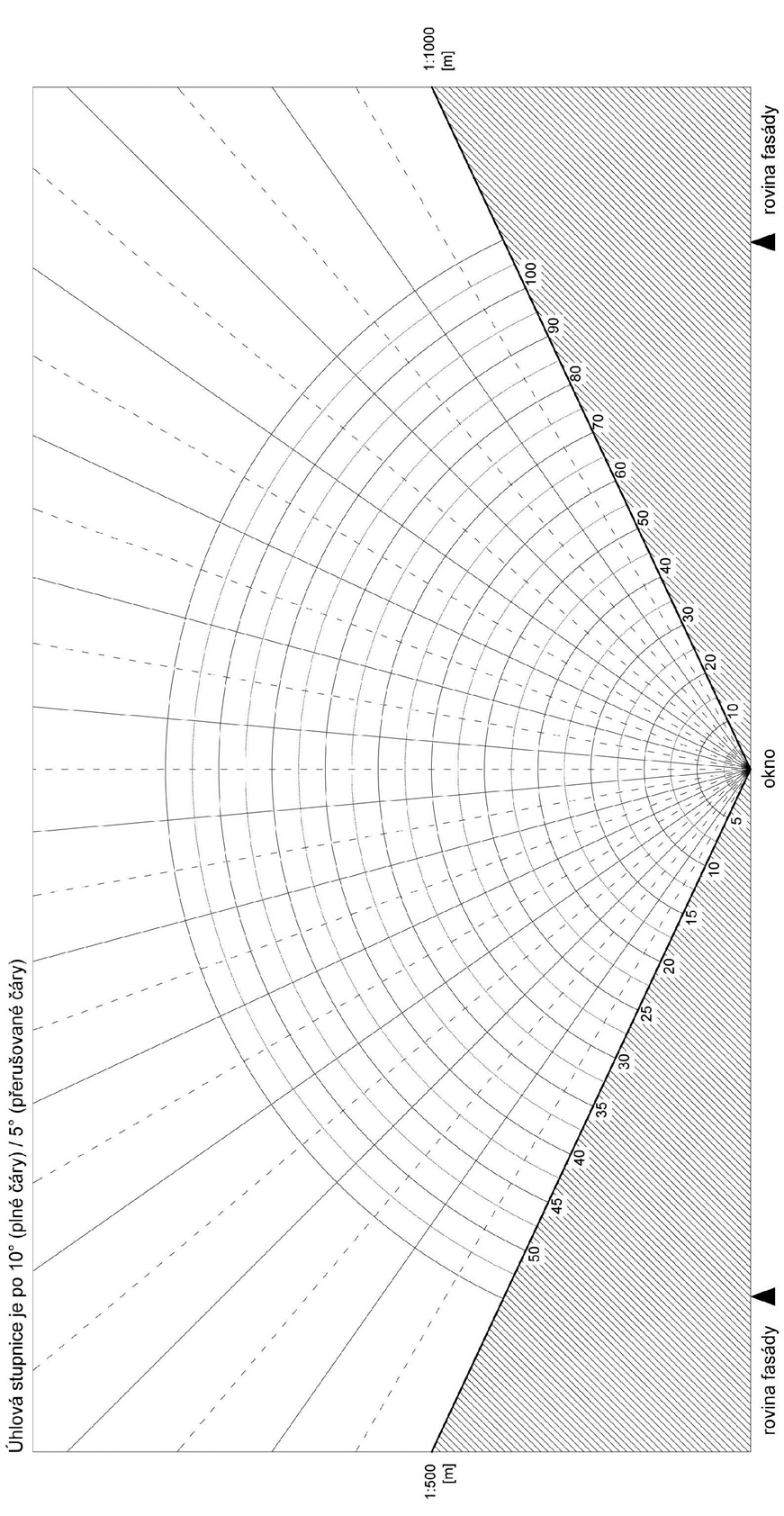 III. Nejmenší vzdálenost studny individuálního zásobování pitnou vodou od zdrojů možného znečištění(k § 28 odst. 5)Tabulka 1: Nejmenší vzdálenost studny individuálního zásobování pitnou vodou od zdrojů možného znečištěníZdroj možného znečištěníMálo propustné prostředíPropustné prostředíŽumpy, malé čistírny, kanalizační přípojkyNádrže tekutých paliv pro individuální vytápění umístěné v obytné budově nebo samostatné pomocné budověChlévy, močůvkové jímky a hnojiště při drobném ustájení jednotlivých kusů hospodářských zvířatIndividuální umývací plochy motorových vozidel a od nich vedoucí odtokové potrubí a strouhy